        CREAXXX：XXXX中国房地产业协会标准建筑碳排放计算细则与评价标准Evaluation standard for carbon neutral indoor space（征求意见稿）XXX出版社前    言本标准共分8章和4个附录，主要技术内容包括：总则、术语和符号、基本规定、计算边界与数据质量、运行阶段碳排放计算、建造及拆除阶段碳排放计算、建材生产及运输阶段碳排放计算、建筑碳排放评价8个章节。本标准由中国房地产业协会住宅技术委员会归口管理，由常州市建筑科学研究院集团股份有限公司负责具体技术内容的解释。执行过程中如有意见或建议，请反馈给常州市建筑科学研究院集团股份有限公司（地址：常州市钟楼区长江中路288号，邮政编码：213000）。主编单位：常州市建筑科学研究院集团股份有限公司中国房地产业协会住宅技术委员会参编单位：主要起草人：主要审查人：1 总  则1.0.1 为落实国家“双碳”战略，有序推进建筑碳排放计算高质量发展，鼓励建筑可再生能源创新应用，规范建筑碳排放计算与评价，编制本标准。1.0.2 本标准适用于新建、改建、扩建及既有建筑全生命周期及其各阶段碳排放计算，适用于运行阶段及全生命周期建筑碳排放评价。1.0.3 建筑碳排放计算除应符合本标准要求外，还应符合国家现行有关标准的规定。1.0.4 建筑碳排放评价应遵循科学、公正、公开和自愿的原则。2 术语和符号2.1 术   语2.1.1 建筑碳排放 building carbon emission建筑物在与其有关的建材生产及运输、建造拆除、运行阶段产生的温室气体排放的总和，以二氧化碳当量表示。2.1.2 二氧化碳当量（CO2 e） carbon dioxide equivalent与一定质量的某种温室气体具有相同温室效应的二氧化碳的质量，用于比较不同温室气体对温室效应影响的度量单位。2.1.3 活动水平数据 activity data反映人为活动导致温室气体排放情况的定量数据，针对建筑碳排放，主要包括材料、能源以及资源的消耗量。2.1.4 计算边界 accounting boundary与建筑物建材生产及运输、建造及拆除、运行等活动相关的温室气体排放的计算范围。2.1.5 碳排放因子 carbon emission factor将能源与材料消耗量与二氧化碳排放相对应的系数，用于量化建筑物不同阶段相关活动的碳排放。2.1.6 建筑碳汇 carbon sink of buildings在划定的建筑物项目范围内，绿化、植被从空气中吸收并存储的二氧化碳量。2.1.7 全球变暖潜值 global warming potential在固定时间范围内1kg物质与1kg二氧化碳（CO2）的脉冲排放引起的时间累积辐射力的比率。2.1.8 建筑全生命周期 life cycle of buildings建筑生命周期是指从建材原料开采到建筑拆除处置的全过程，一般包括原材料开采、建材生产、建材运输、施工建造、运行维护、拆除和废弃物处置等环节。2.1.9 碳抵消 carbon offset用于减少温室气体排放源和增加温室气体吸收，用来实现补偿或抵消其他排放源产生温室气体排放的活动。建筑或区域碳抵消可通过绿色电力交易、碳排放权交易等非技术措施实现。2.1.10 绿色电力 green power在生产电力的过程中，二氧化碳排放量为零或趋近于零的电力。2.1.11 绿色电力交易 green electricity trade用以满足电力用户购买、消费绿色电力需求，以绿色电力产品为标的物的电力中长期交易。2.2 符   号2.2.1 几何尺寸𝐴——建筑面积（m2）；𝐴𝐶——太阳集热器面积（m2）；𝐴𝑖——第 i 个功能区域的照明面积（m2）；𝐴𝑝——光伏系统光伏面板的净面积（m2）；𝐴𝑤——风机叶片迎风面积（m2）；𝐷——风机叶片直径（m）；𝐷𝑖,𝑗——第 i 类建材采用第 j 种运输方式的平均运输距离（km）；𝐷𝐷-𝑇𝑖,𝑗——第 i 类废弃物采用第 j 种运输方式的平均运输距离（km）；𝐴𝑙,𝑖——i 类植栽方式绿地面积（m2）。2.2.2 碳排放量𝐶𝑀𝑎——建筑物化阶段的碳排放量（kg CO2 e）；𝐶𝑠𝑐——建材生产过程碳排放量（kg CO2 e）；𝐶𝑦𝑠——建材运输过程碳排放量（kg CO2 e）；𝐶𝑠𝑔——施工建造过程碳排放量（kg CO2 e）；𝐶𝑅——建筑运行阶段的碳排放量（kg CO2 e）；𝐶𝑅-𝐸——建筑设备运行年碳排放量（kg CO2 e）；𝐶𝑅-𝑀——建筑维护产生的碳排放量（kg CO2 e）；𝐶𝑃——建筑绿地碳汇系统年减碳量（kg CO2 e/a）；𝐶𝑟——建筑使用制冷剂产生的碳排放量（kg CO2 e/a）；𝐶𝑅-𝐸-𝑊——建筑运行阶段， 水资源消耗产生的碳排放（kg CO2 e/a）；𝐶𝑝𝑙,𝑖——i 类植栽方式单位绿地面积的 CO2e 固定量（kg/m2）；𝐶𝑅-𝑀-𝑀——建筑维护阶段材料构件更替产生的碳排放量（kg CO2 e）；𝐶𝑅-𝑀-𝐸——建筑维护阶段更替活动的碳排放量（kg CO2 e）；𝐶𝐶𝐶——建筑拆除阶段碳排放量（kg CO2 e）；𝐶𝐷-𝐸——建筑拆解环节的碳排放量（kg CO2 e）；𝐶𝐷-𝑇——建筑废弃物运输环节的碳排放量（kg CO2 e）；𝐶𝐷-𝐷——建筑废弃物处置环节的碳排放（kg CO2 e）；𝐶𝑖——建筑全生命周期各阶段碳排放量（kg CO2 e）；𝐶𝐿𝐶——建筑全生命周期碳排放量（kg CO2 e）；𝐶𝐿𝐶-𝐴𝑉𝐸——年单位建筑面积碳排放量[kg CO2 e/(m2·a)]；𝜑𝑖——建筑全生命周期各阶段碳排放量比率（%）。2.2.3 能源、资源用量𝑀𝑖——第 i 类主要建材的消耗量；𝑀𝐷𝑖——第 i 类建筑废弃物的重量（t）；𝑀𝑅-𝑀-𝑀𝑖——第 i 类主要材料构件更替消耗量；𝐸𝑀-𝐶𝑖——建筑施工环节第 i 类能源消耗量；𝐸𝑀-𝐶-𝐸——施工机具的总耗电量（kW·h）；𝑁𝐸𝑖——第 i 种耗电施工机具的数量（台）；𝐸𝑀-𝐶-𝑂——施工机具的总耗油量（t）；𝑇𝑂𝑖——第 i 种施工机具每台班的平均耗油量（t/台班）；𝐸𝑀-𝐶-𝑊——施工机具的总耗水量（t）；𝑁𝑊𝑖——第 i 种耗水施工机具的数量（台）；𝐸𝑀-𝐶-𝑂𝐸——施工现场办公的总耗电量（kW·h）；𝑁𝑂𝐸𝑖——第 i 种办公电器设备的的数量（台）；𝐸𝑅-𝐸𝑖——设备运行第 i 类能源年消耗量（单位/a）；𝑊𝑅-𝐸——建筑运行阶段，水资源消耗量（t/a）；WR——建筑运行阶段，中水、雨水回用量（t/a）；𝐸𝑅-𝐸𝑖,𝑗——建筑 j 类系统第 i 类能源年消耗量（单位/ a）；𝐸𝑅𝑖,𝑗——j 类系统消耗由可再生能源系统提供的第 i 类能源量（单位/a）；𝑄𝑟——生活热水年耗热量（kWh/a）；𝑞𝑟——热水用水定额， 按现行国家标准《民用建筑节水设计标准》GB 50555 确定（L/人）；𝐸𝑅-𝐸-𝐻𝑊——生活热水系统年能源消耗（kWh/年）；𝑄𝑠——太阳能系统提供的生活热水热量（kWh/a）；𝐸𝑙——照明系统年能耗（kWh/a）；𝑃𝑖——第 i 个功能区域的照明功率密度值（W/m2）；𝐸𝑅-𝐸-𝑒——电梯年耗电量（kWh/a）；𝑃——特定能量消耗（mWh/kgm）；𝐸𝑠𝑡𝑎𝑛𝑑𝑏𝑦——电梯待机时能耗（W）；𝐽𝑇——太阳集热器采光面上的年平均太阳辐照量（MJ/m2）；𝐸𝑝𝑣——光伏系统的年发电量（kWh）；𝐼——光伏电池表面的年太阳辐射照度（kWh/ m2）；𝐸𝑤𝑡——风力发电机组的年发电量（kWh）；𝐸𝑅-𝑀-𝐸𝑖——建筑维护环节更替活动第 i 类能源消耗量；𝐸𝐷-𝐸𝑖——建筑拆除阶段第 i 类能源消耗量；𝑃𝐸𝑖——第 i 种施工机具的电功率（kW）；𝑃𝑂𝑖——第 i 种施工机具每台班的平均耗油量（t/台班）；𝑃𝑂𝑖——第 i 种施工机具每台班的平均耗油量（t/台班）；𝑃𝑊𝑖——第 i 种施工机具每台班的平均耗水量（t/台班）；𝑃𝑂𝐸𝑖——第 i 种办公电气设备的电功率（kW）。2.2.4 计算系数𝐴𝑃𝐷——年平均能量密度（W/m2）；𝐺𝑊𝑃𝑟——制冷剂全球变暖潜值；𝐹𝑖——第 i 类主要建筑材料、设备的碳排放因子（kgCO2e/主要建筑材料数量）；𝐸𝑇𝑗——第 j 类建材运输方式下，单位重量运输距离的碳排放因子kgCO2e/(t·kg)；𝐸𝐹𝑖——第 i 类能源的碳排放因子；𝐸𝐹𝑤——自来水的碳排放因子；𝜂𝑟——生活热水输配效率，包括水系统的输配能耗、管道热损失、生活热水二次循环及存储的热损失（%）；𝜂𝑤——生活热水系统热源年平均效率（%）；𝜂𝑐𝑑——基于总面积的集热器平均集热效率（%）；𝜂𝐿——管路和储热装置的热损失率（%）；𝑚——用水计算单位数（人数或床位数，取其一）；𝑚𝑟——设备制冷剂充注量（kg/台）；𝐶——水的比热容，取4.187 kJ/(kg·℃)；𝐾𝐸——光伏电池的转换效率（%）；𝐾𝑆——光伏系统的损失效率（%）；𝐶𝑅(𝑧) ——依据高度计算的粗糙系数；𝐸𝑃𝐹——根据典型气象年数据中逐时风速计算出的因子（m）；𝐾𝑊𝑇——风力发电机组转化效率；𝐾𝑖——第 i 类主要材料、设备的更替次数；𝐷𝐹𝑖——第 i 类建筑废弃物处理过程的碳排放因子（kg CO2 e/t）；𝑉——电梯速度（m/s）；𝑉𝑖——逐时风速（m/s）；𝑉0——年可利用平均风速（m/s）；𝑊——电梯额定载重量（kg）；𝜌𝑟——热水密度（kg/L）；𝜌——空气密度，取1.225kg/m³。2.2.5 风速、温度、比重、次数和时间𝑇𝐸𝑖——第 i 种耗电施工机具的运行小时数（h）；𝑁𝑂𝑖——第 i 种耗油施工机具的运行台班数（次）；𝑇𝑊𝑖——第 i 种耗水施工机具的运行台班数（次）；𝑇𝑂𝐸𝑖——第 i 种办公电气设备的运行小时数（h）；𝑦——建筑运行时间长度（a）；𝑦𝑒——设备使用寿命（a）；𝑦𝑙——建筑运行使用年限（a）；𝐷𝑎——年生活热水使用天数（d/a）；𝑡𝑎——电梯年平均运行小时数（h/a）；𝑡𝑠——电梯年平均待机小时数（h）；𝑡𝑖——第 i 个功能区域的年照明时间（h/a）；𝑡𝑟——设计热水温度（℃）；𝑡𝑙——设计冷水温度（℃）。2.2.6 其他𝐾𝑅——场地因子；𝑧0——地表粗糙系数；r——制冷剂类型。3 基本规定3.1 一般规定3.1.1 建筑物碳排放计算应以单栋建筑、建筑群为计算对象，以碳排放单元过程为基本单位进行数据采集与计算。3.1.2 建筑碳排放计算可针对建筑全生命周期进行，亦可针对建筑在运行阶段、建造及拆除阶段、建材生产及运输阶段中的某一个环节进行，并可将分段计算结果累计为建筑全生命期碳排放。3.1.3 碳排放计算应包含以下六类主要温室气体：（1）二氧化碳（CO2）；（2）甲烷（CH4）；（3）氧化亚氮（N2O）；（4）氢氟烃（HFCs），如CHF3；（5）全氟化碳（PFCs），如CF4、CnF2n+2；（6）六氟化硫（SF6）、氮氟化物（NF3）、卤化醚等。3.1.4 建筑运行阶段、建造及拆除阶段、建材生产及运输阶段中因电力消耗造成的碳排放计算，应采用由国家相关机构公布的区域电网平均碳排放因子。3.1.5 建筑碳排放量应按本标准提供的方法和数据进行计算，宜采用基于本标准计算方法和数据开发的建筑碳排放计算软件计算。3.1.6 建筑碳排放计算应遵守相关性、完整性、一致性、准确性和透明性的基本原则。3.2 碳排放评价3.2.1 碳排放评价阶段可以分为建筑的运行阶段或全生命周期两个评价计算阶段。3.2.2 对新建建筑的碳排放评价应在建筑工程竣工后并且建筑运行1年后进行。对改造和扩建建筑的评价应参照上述要求执行。3.2.3 第三方评价应遵循客观独立、诚实守信、公平公正、专业严谨的原则。4 计算边界与数据质量4.1 计算边界界定4.1.1 建筑碳排放的计算和评价物理边界以建筑规划用地面积范围为准，控制指标以物理边界内在规划、设计、运行阶段采用的技术措施为准。4.1.2 在建筑生命周期各个环节内界定建筑碳排放单元过程，界定建筑碳排放单元过程应符合下列规定：1 宜选择对建筑碳排放量有明显影响的单元过程进行计量；2 每个单元过程应保持独立，避免重复计量；3 对占全生命周期碳排放比重小、技术上无法量化或量化成本过高的单元过程可不计量，但应说明其对计量结果的影响。4.1.3 建筑运行阶段的主要碳排放单元过程应包括下列内容：1 建筑设备系统的运行；2 建筑原材料、构件、部品、设备的维护和更替；3 更替的建筑原材料、构件、部品、设备的运输；4 建筑绿化系统的固碳。4.1.4 建造及拆除阶段的主要碳排放单元过程应包括下列内容：1 施工建造环节中，施工机具运行及施工现场办公；2 拆解机具的运行；3 废弃物的运输；4 废弃物的处置。4.1.5 建材生产及运输阶段的主要碳排放单元过程应包含下列内容：1 建筑原材料、构件、部品、设备的生产；2 建筑原材料、构件、部品、设备的运输。4.2 数据质量管理4.2.1 数据采集应针对具体碳排放单元过程，采集内容为单元过程反映能源、资源和材料消耗特征的活动水平数据以及相应的碳排放因子。4.2.2 活动水平数据的采集方式包括仪表监测、资料查询和分析测算，应根据计算目的、活动水平数据的类型、重要性、采集条件等因素，按下列规定合理选用：1 当活动水平数据具备自动监测条件时，宜采用仪表监测方式进行采集，保证数据的完整性、连续性和准确性；2 当活动水平数据不具备自动连续监测条件时，应通过查询工程建设相关技术资料、备档文件、缴费清单、财务报表等资料进行采集；3 当活动水平数据无法通过仪表监测和资料查询的方式采集获取时，可按相关公式分析测算得到。4.2.3 碳排放计算所需的碳排放因子应来自公认的可靠来源，采用经权威机构认证的最新发布的数据，在未能获得有效碳排放因子数据前，碳排放因子可按本标准附录1、附录2、附录3选用。5 运行阶段碳排放计算5.1 一般规定5.1.1 建筑运行阶段碳排放计算范围应包括设备运行和建筑维护的碳排放量，并考虑绿地碳汇的影响，按下式进行计算：𝐶𝑅 = (𝐶𝑅-𝐸 - 𝐶𝑅-𝑃) × 𝑦𝑙 + 𝐶𝑅-𝑀                               （5.1.1）式中：𝐶𝑅——建筑运行阶段的碳排放量（kg CO2 e）；𝐶𝑅-𝐸——建筑设备运行年碳排放量（kg CO2 e/a）；𝐶𝑅-𝑀——建筑维护产生的碳排放量（kg CO2 e）；𝐶𝑅-𝑃——建筑绿化系统年固碳量（kg CO2 e）；𝑦𝑙——建筑运行时间长度（a）。5.1.2 进行建筑全生命周期碳排放计算时，建筑运行时间长度应取建筑使用寿命并与设计文件一致，当设计文件未提供时，宜按表5.1.2计算；进行建筑全生命周期碳排放决算时，建筑运行时间长度应取建筑实际运行时间一致。表5.1.2 建筑设计使用年限分类5.2 设备运行碳排放5.2.1 设备运行碳排放应考虑建筑设备运行过程中耗能产生的碳排放以及制冷剂泄露的碳排放，同时应考虑水资源消耗的间接能耗的碳排放。设备运行年碳排放量应按下式计算：𝐶𝑅-𝐸 = ∑𝑛 𝑖 (𝐸𝑅-𝐸𝑖 × 𝐸𝐹𝑖) + 𝐶𝑅-𝐸-𝑟 + 𝐶𝑅-𝐸-𝑊                    （5.2.1）式中：𝐶𝑅-𝐸——设备运行一年产生的碳排放量（kg CO2 e/a）；𝐸𝑅-𝐸𝑖——设备运行第 i 类能源年消耗量（单位/a）；𝐸𝐹𝑖——第 i 类能源的碳排放因子，按本标准附录1取值；𝐶𝑅-𝐸-𝑟——建筑运行阶段暖通空调系统制冷剂泄露产生的碳排放（kg CO2 e/a）；𝐶𝑅-𝐸-𝑊——建筑运行阶段，水资源消耗产生的碳排放（kg CO2e/a）；i——建筑消耗终端能源类型，包括电力、燃气、石油、市政热力等。5.2.2 暖通空调系统中由于制冷剂使用而产生的碳排放，应按下式计算：𝐶𝑟=𝑚𝑟/𝑦𝑒× 𝐺𝑊𝑃𝑟                    （5.2.2）式中：𝐶𝑟——建筑使用制冷剂产生的碳排放（kg CO2 e/a）；𝑚𝑟——设备制冷剂充注量（kg/台），根据设备技术资料确定；𝑦𝑒——设备使用寿命（a），宜采用设备实际寿命；𝐺𝑊𝑃𝑟——制冷剂 r 全球变暖潜值，可根据本标准附录7确定；r——制冷剂类型。5.2.3 水资源消耗产生的碳排放，应按下式计算：𝐶𝑅-𝐸-𝑊 = (𝑊𝑅-𝐸-𝑊 - 𝜀 × 𝑊𝑅) × 𝐸𝐹𝑊                            （5.2.3）式中：𝐶𝑅-𝐸-𝑊——建筑运行阶段，水资源消耗产生的碳排放（kgCO2 e/a）；W𝑅-𝐸-𝑊——建筑运行阶段，水资源消耗量（t/a）；𝑊𝑅——建筑运行阶段，中水、雨水回用量（t/a）；𝜀——计算修正系数，当采用仪表监测数据进行计算时，𝜀 = 0；当根据设计文件进行计算时，𝜀 = 1；𝐸𝐹𝑤——自来水的碳排放因子，可根据本标准附录2确定；5.2.4 建筑运行阶段，水资源的消耗量应包括生活用水、生活热水、绿化用水以及空调循环冷却水系统补水等用水量。进行碳排放决算时，用水量应采用监测数据计算；进行碳排放预算时，用水量应根据设计文件，参照《民用建筑节水设计标准》GB50555进行理论测算。5.2.5 建筑设备运行的耗能量应以年为单位，按不同系统、不同耗能工质进行统计，并按下式进行计算：𝐸𝑅-𝐸𝑖 = ∑𝑛 𝑗=1(𝐸𝑅-𝐸𝑖,𝑗 - 𝜀 × 𝐸𝑅𝑖,𝑗)                  （5.2.5）式中：𝐸𝑅-𝐸𝑖——设备运行第 i 类能源年消耗量（单位/a）；𝐸𝑅-𝐸𝑖,𝑗——建筑第 j 类系统第 i 类能源年消耗（单位/a）；𝐸𝑅𝑖,𝑗——j 类系统消耗由可再生能源系统提供的第 i 类能源量（单位/a）；𝜀——计算修正系数，当采用仪表监测数据进行计算时，𝜀 = 0；当根据设计文件进行计算时，𝜀 = 1；i——建筑消耗终端能源类型，包括电力、燃气、石油、市政热力等；j——建筑用能系统类型，包括供暖空调、照明、生活热水等。5.2.6 进行建筑碳排放核算，应根据仪表监测数据获得建筑用能系统的能耗。若进行预算，对建筑暖通空调系统、照明及动力系统、生活热水系统的耗能量，应根据设计文件，按本标准5.3~5.6 的规定分别进行计算。5.3 暖通空调系统能耗5.3.1 暖通空调系统能耗应根据设计要求，考虑热源能耗、冷源能耗、输配系统及末端空气处理设备能耗。5.3.2 计算建筑暖通空调全年能耗时，应对逐时动态能耗进行计算，宜参照《公共建筑节能设计标准》GB50189、《工业建筑节能设计统一标准》GB51245，采用逐时动态能耗模拟方法计算。5.4 照明及动力系统能耗5.4.1 建筑碳排放计算采用的照明功率密度值应同设计文件一致。5.4.2 照明系统无光电自动控制系统时，其能耗计算可根据设计文件按下式计算：𝐸𝑅-𝐸-𝐿 = ∑𝑚 𝑖=1 𝑃𝑖 × 𝐴𝑖 × 𝑡𝑖                      （5.4.2）式中：𝐸𝑙——照明系统年耗电量（kWh/a）；𝑃𝑖——第 i 个功能区域的照明功率密度值（W/m2）；𝐴𝑖——第 i 个功能区域的照明面积（m2）；𝑡𝑖——第 i 个功能区域的年照明时间（h/a）。5.4.3 供配电系统的能耗可根据设计文件按下式计算：𝐸𝑅-𝐸-𝐺 = ∑𝑚 𝑖=1(𝑃𝑂𝑖 + 𝑃𝐾𝑖 × 𝛽𝑖) × 𝑡𝑖                           （5.4.3）式中：𝐸𝑅-𝐸-𝐺——供配电系统设备年耗电量（kWh/a）；𝑃𝑂𝑖——空载损耗功率（kW）；𝑃𝐾𝑖——负载损耗功率（kW）；𝛽𝑖——负载率，一般取0.5~0.6；𝑡𝑖——设备的年运行时间（h/a）。5.4.4 电梯系统能耗应按下式计算，且计算中采用的电梯速度、额定载重量、特定能量消耗等参数应与设计文件或产品铭牌一致：𝐸𝑅-𝐸-𝑒 =（3.6×𝑃×𝑡𝑎×𝑉×𝑊+𝐸𝑠𝑡𝑎𝑛𝑑𝑏𝑦×𝑡𝑠）/1000                （5.4.4）式中：𝐸𝑅-𝐸-𝑒——电梯年耗电量（kWh/a）；𝑃——电梯特定能量消耗（mWh/kgm）；𝑡𝑎——电梯年平均运行小时数（h/a）；𝑉——电梯速度（m/s）；𝑊——电梯额定载重量（kg）；𝐸𝑠𝑡𝑎𝑛𝑑𝑏𝑦——电梯待机时能耗（W）；𝑡𝑠——电梯年平均待机小时数（h/a）。5.4.5 水泵的能耗应按下式进行算：𝐸𝑅-𝐸-𝑝 = 𝑊𝑝/𝜂𝑝× 𝑡𝑖                 （5.4.5）式中：𝐸𝑅-𝐸-𝑝——水泵年耗电量（kWh/a）；𝑊𝑝——水泵电机功率（kW）；𝜂𝑝——水泵电机的效率；𝑡𝑖——设备的年运行时间（h/a）。5.5 生活热水系统能耗5.5.1 建筑物生活热水年耗热量的计算应根据建筑物的实际运行情况，并应按下列公式计算：𝑄𝑟 = 𝑚𝑞𝑟𝐶(𝑡𝑟-𝑡𝑙) 𝜌𝑟 /3.6×103×Da                       （5.5.1）式中：𝑄𝑟——生活热水年耗热量（kWh/a）；𝐷𝑎——年生活热水年使用天数（d/a）；𝑚——用水计算单位数（人数或床位数）；𝑞𝑟——热水用水定额，按现行国家标准《民用建筑节水设计标准》GB 50555 确定（L/人·d）；𝐶——水的比热容，取4.187 kJ/(kg·℃)；𝜌𝑟——热水密度（kg/L）；𝑡𝑟——设计热水温度（℃）；𝑡𝑙——设计冷水温度（℃）。5.5.2 建筑生活热水系统能耗应按下式计算，且计算采用的生活热水系统的热源效率应与设计文件一致。𝐸𝑅-𝐸-𝐻𝑊 =(𝑄r/𝜂ℎ-𝑄𝑠)/𝜂𝑤                             （5.5.2）式中：𝐸𝑅-𝐸-𝐻𝑊——生活热水系统年能源消耗（kWh/a）；𝑄𝑟——生活热水年耗热量（kWh/a）；𝑄𝑠——太阳能系统年提供的生活热水热量（kWh/a）；𝜂𝑟——生活热水输配效率，应考虑水系统的输配能耗、贮水箱及管道热损失、生活热水二次循环、固有能耗的热损失（%）；𝜂𝑤——生活热水系统热源年平均效率（%）。5.6 可再生能源系统5.6.1 可再生能源系统应包括太阳能生活热水系统、光伏系统、地源热泵系统和风力发电系统。5.6.2 太阳能热水系统提供能量可按下式计算：𝑄𝑠 = 𝐴𝐶×𝐽𝑇×(1-𝜂𝐿)×𝜂𝑐𝑑/3.6                         （5.6.2）式中：𝑄𝑠——太阳能系统年提供的生活热水热量（kWh/a）；𝐴𝐶——太阳集热器面积（m2）；𝐽𝑇——太阳集热器采光面上的年平均太阳辐照量[MJ/（a·m2）]；𝜂𝑐𝑑——基于总面积的集热器平均集热效率（%）；𝜂𝐿——管路和储热装置的热损失率（%）。5.6.3 太阳能热水系统提供的能量不应计入生活热水的耗能量。5.6.4 地源热泵系统的节能量应计算在暖通空调系统能耗内。5.6.5 光伏系统的年发电量可按下式计算：𝐸𝑝𝑣 = 𝐼 × 𝐾𝐸 × (1 - 𝐾𝑆) × 𝐴𝑝            （5.6.5）式中：𝐸𝑝𝑣——光伏系统的年发电量（kWh）𝐼——光伏电池表面的年太阳辐射照度（kWh/m2）；𝐾𝐸——光伏电池的转换效率（%）；𝐾𝑆——光伏系统的损失效率（%）；𝐴𝑝——光伏系统光伏面板的净面积（m2）5.6.6 风力发电机组年发电量可按下式计算：𝐸𝑤𝑡 = 0.5 × 𝜌𝑎 × 𝐶𝑅(𝑧) × 𝑉03 × 𝐴𝑤 × 𝜌 × 𝐾𝑊𝑇/1000                   （5.6.6-1）𝐶𝑅(𝑧) = 𝐾𝑅 × 𝑙𝑛( 𝑧⁄𝑧0)                               （5.6.6-2）𝐴𝑤 = 5𝐷2⁄4                               （5.6.6-3）𝐸𝑃𝐹 = 𝐴𝑃𝐷/（0.5×𝜌×𝑉03）                        （5.6.6-4）𝐴𝑃𝐷 = ∑𝑖=18760 0.5𝜌𝑎𝑉𝑖3/8760                         （5.6.6-5）式中：𝐸𝑤𝑡——风力发电机组的年发电量（kWh）；𝜌——空气密度，取1.225kg/m³；𝐶𝑅(𝑧)——依据高度计算的粗糙系数；𝐾𝑅——场地因子；z0——地表粗糙系数；𝑉0——年可利用平均风速（m/s）；𝐴𝑤——风机叶片迎风面积（m2）；𝐷——风机叶片直径（m）；𝐸𝑃𝐹——根据典型气象年数据中逐时风速计算出的因子（m）；𝐴𝑃𝐷——年平均能量密度（W/m2）；𝑉𝑖——逐时风速（m/s）；𝐾𝑊𝑇——风力发电机组转化效率。5.7 绿化碳汇5.7.1 计算的单体建筑进行建筑物绿化，或计算对象为园区时，应考虑绿化固碳的碳汇。5.7.2 建筑绿化碳汇可按下式计算：𝐶𝑝= ∑𝑖=1 𝑛 𝐶𝑝,𝑖 × 𝐴𝑙,𝑖                              （5.7.2）式中：𝐶𝑝——建筑绿地碳汇系统年减碳量（kg CO2 e）；𝐶𝑝,𝑖——i 类植栽方式单位绿地面积的CO2 e 固定量（kg/m2），可根据附录6查取；𝐴𝑙,𝑖——i 类植栽方式绿地面积（m2）。5.8 建筑维护5.8.1 建筑维护的碳排放包括维护更替活动的耗能和维护更替的材料构件消耗产生的碳排放:𝐶𝑅-𝑀 = 𝐶𝑅-𝑀-𝑀 + 𝐶𝑅-𝑀-𝐸                       （5.8.1）式中：𝐶𝑅-𝑀——建筑维护产生的碳排放量（kg CO2 e）；𝐶𝑅-𝑀-𝑀——建筑维护环节材料构件更替产生的碳排放量（kgCO2 e）；𝐶𝑅-𝑀-𝐸——建筑维护阶段更替活动耗能产生的碳排放量（kg CO2 e）。5.8.2 建筑维护阶段材料构件更替产生的碳排放量应按下式进行计算：𝐶𝑅-𝑀-𝑀 = ∑𝑛 𝑖=1(𝐹𝑖 × 𝑀𝑅-𝑀-𝑀𝑖 × 𝐾𝑖)                                       （5.8.2-1）𝐾𝑖 = 𝑦𝑙/𝑦𝑒                                     （5.8.2-2）式中：𝐶𝑅-𝑀-𝑀——建筑维护阶段材料构件更替产生的碳排放量（kg CO2 e）；𝑀𝑅-𝑀-𝑀𝑖——第 i 类主要材料构件更替消耗量；𝐹𝑖——第 i 类主要建筑材料的碳排放因子（kg CO2 e/单位建材数量），按本标准附录2选取；𝐾𝑖——第 i 类主要材料构件更替次数，宜根据建筑运行阶段主要材料、构件、设备的更替记录确定；当无法获得实际更替记录时，可将建筑运行时间长度同建筑材料、构件、设备使用寿命之比向下取整确定；建筑材料、构件、设备使用寿命。𝑦𝑙——建筑运行时间长度（a）；𝑦𝑒——建筑材料、构件、设备使用寿命（a）。5.8.3 建筑维护阶段更替活动中，机具运行耗能产生的碳排放量应按下式进行计算：𝐶𝑅-𝑀-𝐸 = ∑𝑛 𝑖=1 𝐸𝑅-𝑀-𝐸𝑖 × 𝐸𝐹𝑖              （5.8.3）式中：𝐶𝑅-𝑀-𝐸——建筑维护阶段更替活动的碳排放量（kg CO2e）；𝐸𝑅-𝑀-𝐸𝑖——建筑维护阶段更替活动第 i 类能源消耗量；𝐸𝐹𝑖——第 i 类能源的碳排放因子，按本标准附录1取值；i——建筑消耗终端能源类型，包括电力、燃气、石油、市政热力等。5.8.4 建筑维护过程的能源消耗量应根据能源缴费清单确定，当无法获得数据或记录不全时，可根据建筑维护方案，按式(6.2.2-1)~式(6.2.2-4)进行计算。6 建造及拆除阶段碳排放计算6.1 一般规定6.1.1 施工建造过程碳排放的计算边界应符合下列规定：1 施工建造的碳排放计算的时间边界应从项目开工起至项目竣工验收止；2 建筑施工场地区域内的机械设备、小型机具、临时设施等使用过程中消耗的燃料动力产生的碳排放应计入；施工人员劳动产生的碳排放量可不计入；3 现场搅拌的混凝土和砂浆、现场制作的构件和部品，其产生的碳排放应计入；建造阶段使用的预拌混凝土、预制构件和部品在施工场区以外的生产过程的碳排放不应计入；4 建造阶段使用的办公用房、生活用房和材料库房等临时设施的施工和拆除可不计入。6.1.2 建筑拆除阶段碳排放应包括建筑拆解的碳排放、废弃物运输的碳排放以及废弃物处置的碳排放。6.1.3 废弃物处置的碳核减数据采集对象应为建筑在拆解后主体结构、围护结构、填充体中相关材料、构件、部品、设备的数量，宜根据建筑设计的材料设备清单或实际拆解的记录文件确定。6.1.4 建筑拆除阶段的碳排放量应按下式进行计算：𝐶𝐷 = 𝐶𝐷-𝐸 + 𝐶𝐷-𝑇 + 𝐶𝐷-𝐷                    （6.1.3）式中：𝐶𝐷——建筑拆除阶段碳排放（kg CO2 e）；𝐶𝐷-𝐸——建筑拆解环节的碳排放（kg CO2 e）；𝐶𝐷-𝑇——建筑废弃物运输环节的碳排放（kg CO2 e）；𝐶𝐷-𝐷——建筑废弃物处置环节的碳排放（kg CO2 e）。6.2 建筑建造6.2.1 施工建造阶段建造碳排放量应按下式进行计算：𝐶𝑠𝑔 = ∑𝑛 𝑖=1 𝐸𝑠𝑔𝑖 × 𝐸𝐹𝑖                                  （6.2.1）式中：𝐶𝑠𝑔——施工建造的碳排放量（kg CO2 e）；𝐸𝑠𝑔𝑖——建筑施工第 i 类能源消耗量；𝐸𝐹𝑖——第i类能源的碳排放因子，按本标准附录1取值；i——建筑消耗终端能源类型，包括电力、燃气、石油、市政热力等。6.2.2 进行计算时，施工机具运行的耗水量和施工现场办公的活动水平数据宜根据施工现场的监测仪表自动记录确定；当施工现场没有安装监测仪表时，可通过查询缴费账单、财务报表进行采集。若进行预算，或者决算中各活动水平数据记录无法通过仪表监测，且相关资料数据难以获取或不完整时，可按下列规定进行计算：1 施工机具运行的耗电量按下式计算：𝐸𝑀-𝐶-𝐸 = ∑𝑛 𝑖=1 𝑃𝐸𝑖 × 𝑇𝐸𝑖 × 𝑁𝐸𝑖               （6.2.2-1）式中：𝐸𝑀-𝐶-𝐸——施工机具的总耗电量（kW·h）；𝑃𝐸𝑖——第 i 种施工机具的电功率（kW）；𝑇𝐸𝑖——第 i 种耗电施工机具的运行小时数（h）；𝑁𝐸𝑖——第 i 种耗电施工机具的数量（台）。2 施工机具运行的耗油量按下式计算：𝐸𝑀-𝐶-𝑂 = ∑𝑛 𝑖=1 𝑃𝑂𝑖 × 𝑇𝑂𝑖 × 𝑁𝑂𝑖               （6.2.2-2）式中：𝐸𝑀-𝐶-𝑂——施工机具的总耗油量（t）；𝑃𝑂𝑖——第 i 种施工机具每台班的平均耗油量（t/台班）；𝑇𝑂𝑖——第 i 种耗油施工机具的运行台班数（次）；𝑁𝑂𝑖——第 i 种耗油施工机具的数量（台）。3 施工机具运行的耗水量按下式计算：𝐸𝑀-𝐶-𝑊 = ∑𝑛 𝑖=1 𝑃𝑊𝑖 × 𝑇𝑊𝑖 × 𝑁𝑊𝑖               （6.2.2-3）式中：𝐸𝑀-𝐶-𝑊——施工机具的总耗水量（t）；𝑃𝑊𝑖——第 i 种施工机具每台班的平均耗水量（t/台班）；𝑇𝑊𝑖——第 i 种耗水施工机具的运行台班数（次）；𝑁𝑊𝑖——第 i 种耗水施工机具的数量（台）。4 施工现场办公的耗电量按下式计算：𝐸𝑀-𝐶-𝑂𝐸 = ∑𝑛 𝑖=1 𝑃𝑂𝐸𝑖 × 𝑇𝑂𝐸𝑖 × 𝑁𝑂𝐸𝑖               （6.2.2-4）式中：𝐸𝑀-𝐶-𝑂𝐸——现场办公的总耗电量（kW·h）；𝑃𝑂𝐸𝑖——第 i 种办公电气设备的电功率（kW）；𝑇𝑂𝐸𝑖——第 i 种办公电气设备的运行小时数（h）；𝑁𝑂𝐸𝑖——第 i 种办公电器设备的的数量（台）。6.3 建筑拆除6.3.1 建筑拆解过程碳排放量应按下式进行计算：𝐶𝐷-𝐸 = ∑𝑛 𝑖=1 𝐸𝐷-𝐸𝑖 × 𝐸𝐹𝑖                      （6.3.1）式中：𝐶𝐷-𝐸——建筑拆解环节的碳排放量（kg CO2 e）；𝐸𝐷-𝐸𝑖——建筑拆解阶段第 i 类能源消耗量；𝐸𝐹𝑖——第 i 类能源的碳排放因子，可按本标准附录1取值。6.3.2 建筑拆解过程的能源消耗量应根据能源缴费清单确定，当无法获得或记录不全时，可根据建筑拆除方案，按式(6.2.2-1)~式(6.2.2-4)进行计算。6.3.3 建筑废弃物运输过程碳排放量应按下式进行计算：𝐶𝐷-𝑇 = ∑𝑚 𝑗=1 ∑𝑛 𝑖=1 𝑀𝐷𝑖 × 𝐷𝐷-𝑇𝑖,𝑗 × 𝐸𝑇𝑗                   （6.3.3）式中：𝐶𝐷-𝑇——废弃物运输过程碳排放量（kg CO2 e）；𝑀𝐷𝑖——第 i 类建筑废弃物的重量（t）；𝐷𝐷-𝑇𝑖,𝑗——第 i 类废弃物采用第 j 种运输方式的平均运输距离（km）；𝐸𝑇𝑗——第 j 类运输方式下，单位重量运输距离的碳排放因子 kg CO2 e/(t·kg)，可按本标准附录3选取。6.3.4 建筑废弃物的运输距离宜采用实际的建材运输距离。当实际运输距离未知时，可根据当前废弃物处理现场与拆除现场的位置进行估算。6.3.5 建筑废弃物运输的碳排放因子（𝐸𝑇𝑗）应包含建材从拆解现场到废弃物处理现场的运输过程的直接碳排放和该运输过程所耗能源的生产过程的碳排放。运输的碳排放因子（𝐸𝑇𝑗）可按本标准附录3给出的缺省值执行。6.3.6 废弃物处置的碳排放应包含废弃物中各类不可回收固体废弃物处理过程的碳排放。废弃物处置的碳排放量应按下式进行计算：𝐶𝐷-𝐷 = ∑𝑛 𝑖=1(𝑀𝐷𝑖 × 𝐷𝐹𝑖 × 𝜂𝐻𝑆)                           （6.3.6）式中：𝐶𝐷-𝐷——建筑废弃物处置阶段的碳排放（kg CO2 e）；𝑀𝐷𝑖——第 i 类建筑废弃物的重量（t）；𝐷𝐹𝑖——第 i 类建筑废弃物处理过程碳排放因子（kg CO2e/t）。7 建材生产及运输阶段碳排放计算7.1 一般规定7.1.1 建筑物化阶段碳排放应包括建材生产的碳排放、建材运输的碳排放以及施工建造的碳排放。7.1.2 建材生产、运输过程碳排放计算应包括主要建筑原材料、构件、部品和设备，重量比小于0.1%的建筑材料可不计算，但所选建材的总重量不应低于建筑中所耗建材总重量的95%。7.1.3 建筑物化阶段的碳排放量应按下式进行计算：𝐶𝑀𝑎 = 𝐶𝑠𝑐 + 𝐶𝑦𝑠 + 𝐶𝑠𝑔                      （7.1.4）式中：𝐶𝑀𝑎——建筑物化阶段的碳排放量（kg CO2e）；𝐶𝑠𝑐——建材生产过程碳排放量（kg CO2e）；𝐶𝑦𝑠——建材运输过程碳排放量（kg CO2e）；𝐶𝑠𝑔——施工建造过程碳排放量（kg CO2e）。7.2 建材生产7.2.1 建材生产阶段建筑碳排放量应按下式进行计算：𝐶𝑠𝑐 = ∑𝑛 𝑖=1(𝑀𝑖 × 𝐹𝑖)                           （7.2.1）式中：𝐶𝑠𝑐——建材生产碳排放量（kg CO2 e）；𝑀𝑖——第 i 类主要建材的消耗量， 根据项目相关技术资料确定；𝐹𝑖——第 i 类主要建材的碳排放因子（kg CO2 e/单位建材数量），可按本标准附录2选取。7.2.2 建筑主要建材的消耗量应通过查询材料决算清单、施工图纸、采购清单等工程建设相关技术资料确定。7.2.3 建材生产阶段的碳排放因子应优先选用由建材生产商提供的且经第三方审核的建材碳排放数据。当建材生产商不能提供时，缺省值应按本标准附录2执行，且应在报告中说明数据来源。7.2.4 建材生产阶段的碳排放因子应包括下列内容：1 建筑材料生产涉及原材料的开采、生产过程的碳排放；2 建筑材料生产涉及能源的开采、生产过程的碳排放；3 建筑材料生产涉及原材料、能源运输过程的碳排放；4 建筑材料生产过程的直接碳排放；5 当其中某一过程碳排放缺失或被忽略时，应予以说明。7.2.5 若建材使用中包含再生材料时，再生材料生产的碳排放应全部计入建筑物化阶段的碳排放。7.3 建材运输7.3.1 建材运输的碳排放量应按下式进行计算：𝐶𝑦𝑠 = ∑𝑚 𝑗=1 ∑𝑛 𝑖=1 𝑀𝑖 × 𝐷𝑖,𝑗 × 𝐸𝑇𝑖                       （7.3.1）式中：𝐶𝑦𝑠——建材运输碳排放量（kg CO2 e）；𝑀𝑖——第 i 类主要建材的消耗量（t），根据项目相关技术资料确定；𝐷𝑖,𝑗——第 i 类建材采用第 j 种运输方式的平均运输距离（km），根据供应商与施工现场的位置确定；𝐸𝑇𝑖——第 j 类运输方式下，单位重量运输距离的碳排放因子 kg CO2 e/(t·kg)，可根据本标准附录3选取。7.3.2 进行计算时，主要建材的运输距离宜采用实际的建材运输距离。当建材实际运输距离未知，可根据供应商与施工现场的位置进行估算。7.3.3 建材运输阶段的碳排放因子（𝐸𝑇𝑖）应包含建材从生产地到施工现场的运输过程的直接碳排放和该运输过程所耗能源的生产过程的碳排放。建材运输阶段的碳排放因子（𝐸𝑇𝑖）可按本标准附录3给出的缺省值执行。8 建筑碳排放评价8.1 一般规定8.1.1 建筑碳排放评价以单栋建筑或单户改造项目为评价对象，包括新建建筑与既有改造建筑。评价对象应落实并深化上位法定规划及相关专项规划提出的要求。8.1.2 建筑碳排放评价分为全生命周期与运行阶段评价，运行评价应在建筑工程竣工运行1年后进行。8.1.3 申请全生命周期评价时，被评价方应提交建筑的相关资料，包含项目图纸，技术方案以及碳排放计算结果，申请运行评价时，被评价方应提交建筑环境数据及运行数据，并对所提交资料的真实性和完整性负责。8.1.4 评价机构应对申请评价方提交的资料进行审查，出具评价报告，并根据碳排放强度或减碳率确定低碳建筑等级。8.1.5 申请绿色金融服务的建筑项目，应对节能措施、建筑能耗和碳排放等进行计算和说明，并应形成专项报告。8.1.6 评价建筑除满足相应碳排放指标要求外，还需要满足以下规定：（1）新建居住建筑及公共建筑应满足国家标准《近零能耗建筑技术标准》GB/T 51350-2019 中超低能耗建筑的相关规定。（2）改造低碳居住建筑、公共建筑能耗应满足国家标准《民用建筑能耗标准》GB/T 51161-2016 中的能耗引导值。（3）改造近零碳、零碳居住建筑、公共建筑应满足国家标准《近零能耗建筑技术标准》GB/T 51350-2019 中超低能耗建筑的相关规定。8.1.7 建筑碳排放等级评定应按照碳排放指标进行确定,评价机构应对申请评价方提交的分析、测试报告和相关文件进行审查，出具评价报告，确定等级。当满足对应碳排放指标要求时，建筑等级对应为低碳、近零碳、零碳建筑等级。8.1.8 评价建筑均应进行全装修，全装修工程质量、选用材料及产品质量应符合国家现行有关标准的规定。8.2 室内环境参数8.2.1 建筑主要房间室内热湿环境参数应符合表8.2.1 规定。表8.2.1 建筑主要房间室内热湿环境参数注：1 冬季室内相对湿度不参与设备选型和能效指标的计算。2 当严寒地区不设置空调设施时，夏季室内热湿环境参数可不参与设备选型和能效指标的计算；当夏热冬暖和温和地区不设置供暖设施时，冬季室内热湿环境参数可不参与设备选型和能效指标的计算。8.2.2 居住建筑主要房间的室内新风量不应小于30（m3/h·人）。公共建筑的新风量应满足现行国家标准《民用建筑供暖通风与空气调节设计规范》GB50376的规定。8.3 评价指标8.3.1 居住建筑碳排放评价指标应符合表8.3.1的规定。表8.3.1 居住建筑碳排放指标要求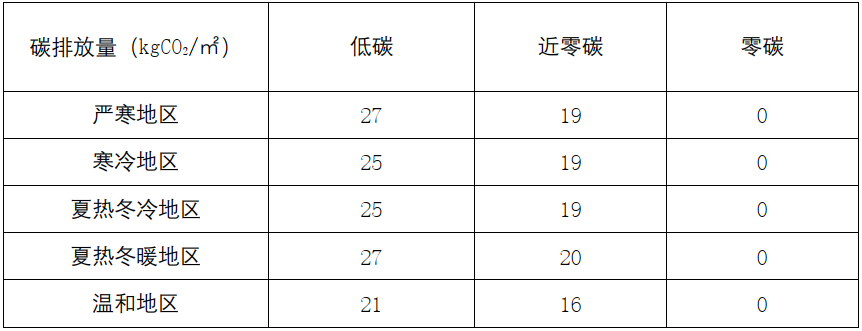 注:1 建筑碳排放指标包括建筑暖通空调、生活热水、照明、设备、电梯等全部终端用能及可再生能源等系统在建筑使用期间的综合碳排放量；2 本表中面积的计算基准为使用面积;8.3.2 公共建筑碳排放评价指标应符合表8.3.2 的规定。表8.3.2 公共建筑碳排放指标要求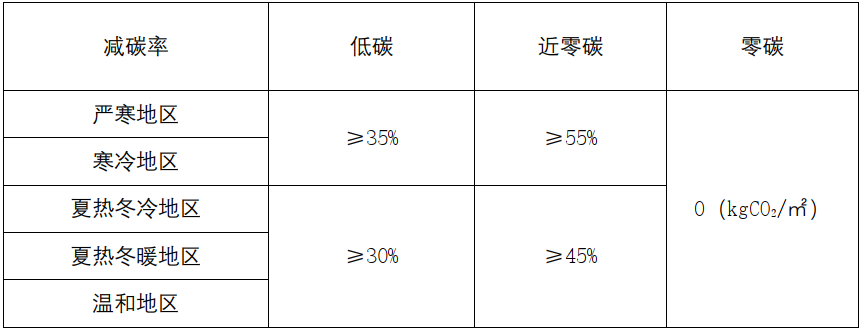 注:1 建筑碳排放指标包括建筑暖通空调、生活热水、照明、设备、电梯等全部终端用能及可再生能源等系统在建筑使用期间的综合碳排放量；2 本表中面积的计算基准为建筑面积;3 参照建筑应符合国家标准《建筑节能与可再生能源利用通用规范》GB55015-2021 的规定。8.4 技术审查8.4.1 建筑设计阶段应使用专用的计算工具对建筑能耗、碳排放指标进行计算，计算方法详见本标准8.4.4的规定。8.4.2 建筑运行阶段的碳排放量应在建筑设计阶段通过计算获得，并在运行满一年后提供能耗及碳排放实测数据。8.4.3 建筑使用阶段碳排放量应根据各系统不同类型能源消耗量和不同类型能源的碳排放因子确定，建筑运行阶段单位建筑面积的总碳排放量𝐶𝑀应按公式8.4.4-1、8.4.4-2 计算。𝐶𝑀 =∑𝑛 𝑖=1（𝐸𝑖 × 𝐸𝐹𝑖 ）/ A                                    （4.4.4-1）𝐸𝑖 = ∑𝑛 𝑗=1（𝐸𝑖𝑗 - 𝐸𝑅𝑖𝑗）                      （4.4.4-2）式中：𝐶𝑀——建筑使用阶段单位建筑面积碳排放量，kgCO2/m2；𝐸𝑖——建筑第 i 类能源年消耗量，单位/a；𝑖——建筑消耗终端能源类型，包括电力、燃气、市政热力等；𝐸𝐹𝑖——第 i 类能源的碳排放因子，按本标准附录1取值；𝐸𝑖𝑗——j 类系统的第 i 类能源消耗量；单位/a；𝐸𝑅𝑖𝑗——j 类系统消耗由可再生能源系统提供的第 i 类能源量；单位/a；j——建筑用能系统类型，包括供暖空调、照明、生活热水等全部用能系统；A——居住建筑为使用面积，公共建筑为建筑面积，m2。8.5 评价流程8.5.1 建筑的减碳水平应通过碳排放指标判定。居住建筑以碳排放强度为判断依据，公共建筑以减碳率为判断依据。8.5.2 全生命周期碳排放评价应以建筑设计文件及碳排放计算结果为依据；运行阶段评价应以建筑设计文件及碳排放计算结果为依据，同时提供建筑环境、能耗、碳排放实测数据。碳排放计算文件、建筑环境、能耗、碳排放实测数据应由第三方进行整理并提供给评价机构。8.5.3 建筑全生命周期碳排放评价应提交下列文件：1 建筑全套设计施工图；2 建筑设计方案3 建筑碳排放指标计算书；4 建筑能耗计算书。8.5.4 建筑运行阶段评价还宜提交下列文件：1 具有相关资质的检测机构出具的对施工现场随机抽取的外门(含阳台门)、户门、外窗及保温材料所作的性能复验报告，包括门窗传热系数、外窗气密性能等级、玻璃及外窗遮阳系数、保温材料密度、保温材料导热系数、保温材料比热容和保温材料强度报告；2 冷热源设备、循环水泵、新风机的产品合格证或性能检测报告；3 建筑环境实测数据4 建筑运行能耗及碳排放实测数据5 可再生能源系统贡献量、减碳量。8.5.5 建筑碳排放评价的判定应符合本标准第8章碳排放指标的要求，并应符合下列规定：1 当达到本标准低碳建筑指标要求时，进行低碳建筑判定；2 当达到本标准近零碳建筑指标要求时，进行近零碳建筑判定；3 当达到本标准零碳建筑指标要求时，进行零碳建筑判定。8.5.6 建筑运行评价除对设计评价文件核查外，宜对建筑实际运行情况数据进行核查，提交运行数据内容应包括室内环境、能耗及碳排放、可再生能源系统。8.5.7 建筑室内环境数据应包括温度、湿度、PM2.5 浓度、CO2 浓度，如果没有监测数据，宜在最冷、最热月进行室内环境检测，并提供相应数据。8.5.8 建筑能耗与碳排放数据，应包含建筑运行过程中全部能源消耗，包括电力、热力、炊事等。宜按照供暖、空调、照明、插座、生活热水、炊事等进行分项计量。8.5.9 可再生能源系统数据应包含建筑实际使用的可再生能源系统的产能量，宜对可再生能源系统进行单独监测，若无法取得实际数据，应根据产品参数通过计算分析后采用。8.5.10 建筑评价碳排放指标计算采用排放因子法，同时提供碳排放实测数据，数据的采集方法按以下优先顺序选取：1 当活动水平数据具备实际监测条件时，优先采用仪表监测方式采集，保证数据的完整性、连续性和准确性；2 当活动水平数据无实际监测数据时，可通过查询工程相关技术资料、缴费账单、财务报表等资料进行采集；3.当活动水平数据既无实测也无相关统计资料时，可参考行业标准《民用建筑能耗数据采集标准》JGJ/T154-2007、《建筑给水排水设计规范》GB50015 等相关行业标准，通过相关公式分析测算得到。9 碳抵消9.0.1 零碳建筑可通过引入绿色电力交易和碳排放权交易等碳抵消方式实现。9.0.2 绿色电力交易与碳排放权交易的产品应为中国国内相关交易机制签发或在中国境内开发的减排项目。9.0.3 零碳建筑引入碳抵消方式进行设计判定时，应购买不少于10年的绿色电力或等量的碳信用产品。零碳建筑引入碳抵消方式进行运行判定时，可先使用设计阶段购买的绿色电力或碳信用产品进行抵消，当购买量抵消完时，应购买不少于5年运行期的绿色电力或等量的碳信用产品。9.0.4 下列领域宜开展建筑碳抵消模式创新：（1）在建筑边界外投资集中式或分布式可再生能源发电设施，为运行阶段提供绿色电力；（2）在城市郊区、农村开发大型生态绿廊、生态公益林等新型农林碳汇项目，用于建筑实现零碳排放。附录1 各类能源碳排放因子表1.1  化石燃料碳排放因子表1.2  其他能源碳排放因子附录2 建材碳排放因子表2  建筑材料碳排放因子续表 2续表 2续表 2续表 2续表 2续表 2附录3 建筑运输碳排放因子表3  建材运输碳排放因子注：混凝土的默认运输距离值为40km，其他建材的默认运输距离值应为500km。附录4 常用施工机械台班能源用量表4  常用施工机械台班能源用量续表 4续表 4续表 4续表 4续表 4续表 4附录5 建筑物运行特征表5  建筑物运行特征续表 5续表 5续表 5附录6 碳汇相关数据表6.1  不同种植方式单位种植面一年CO2固定量比较表表 6.2  不同生活型主要植物单位叶面积日固碳量续表 6.2续表 6.2附录7 常见制冷剂全球变暖潜值表7 制冷剂全球变暖潜值本标准用词说明1为便于在执行本标准条文时区别对待，对要求严格程度不同的用词说明如下：表示很严格，非这样做不可的：正面词采用"必须"，反面词采用"严禁"；表示严格，在正常情况下均应这样做的：正面词采用"应"，反面词采用"不应"或"不得"；表示允许稍有选择，在条件许可时首先应这样做的：正面词采用"宜"，反面词采用"不宜"；表示有选择，在一定条件下可以这样做的，采用“可”。2条文中指明应按其他有关标准执行的写法为："应符合……的规定”或“应按……执行”。类别设计使用年限示例15临时性建筑225易于替换结构构件的建筑350普通建筑和构筑物4100纪念建筑和特别重要的建筑室内热湿环境参数冬季夏季温度（℃）≥20≤26相对湿度（%）≥30≤60分类燃料类型单位热值含碳量(tC/TJ)碳氧化率(%)单位热值CO2排放因子(tCO2/TJ)固体燃料无烟煤27.40.9494.44固体燃料烟煤26.10.9389.00固体燃料褐煤28.00.9698.56固体燃料炼焦煤25.40.9891.27固体燃料型煤33.60.90110.88固体燃料焦炭29.50.93100.60固体燃料其他焦化产品29.50.93100.60液体燃料原油20.10.9872.23液体燃料燃料油21.10.9875.82液体燃料汽油18.90.9867.91液体燃料柴油20.20.9872.59液体燃料喷气煤油19.50.9870.07液体燃料一般煤油19.60.9870.43液体燃料NGL天然气凝液17.20.9861.81液体燃料LPG液化石油气17.20.9861.81液体燃料炼厂干气18.20.9865.40液体燃料石脑油20.00.9871.87液体燃料沥青22.00.9879.05液体燃料润滑油20.00.9871.87液体燃料石油焦27.50.9898.82液体燃料石化原料油20.00.9871.87液体燃料其他油品20.00.9871.87气体燃料天然气15.30.9955.54能源类型能源类型缺省碳含量(tC/TJ)缺省氧化因子有效CO2排放因子(tCO2/TJ)有效CO2排放因子(tCO2/TJ)有效CO2排放因子(tCO2/TJ)能源类型能源类型缺省碳含量(tC/TJ)缺省氧化因子缺省值95%置信区间95%置信区间能源类型能源类型缺省碳含量(tC/TJ)缺省氧化因子缺省值较低较高城市废弃物（非生物量比例）城市废弃物（非生物量比例）25.0191.773.3121工业废弃物工业废弃物39.01143.0110.0183.0废油废油20.0173.372.274.4泥炭泥炭28.91106.0100.0108.0固体生物燃料木材/木材废弃物30.51112.095.0132.0固体生物燃料亚硫酸盐废液（黑液）26.0195.380.7110.0固体生物燃料木炭30.51112.095.0132.0固体生物燃料其他主要固体生物燃料27.31100 .084.7117.0液体生物燃料生物汽油19.3170.859.884.3液体生物燃料生物柴油19.3170.859.884.3液体生物燃料其他液体生物燃料21.7179.667.195.3气体生物燃料填埋气体14.9154.646.266.0气体生物燃料污泥气体14.9154.646.266.0气体生物燃料其他生物气体14.9154.646.266.0其他非化石燃料城市废弃物（生物显比例）27.31100 .084.7117.0建筑材料类别建筑材料碳排放因子普通硅酸盐水泥（市场平均）735kgCO2e/tC30混凝土295kgCO2e/m3C50混凝土385kgCO2e/m3/321kgCO2e/m3C60混凝土398.64kgCO2e/m3C70混凝土448.84kgCO2e/m3预拌混凝土（泵送型），C15107.00kgCO2e/m3预拌混凝土（泵送型），C20227.50kgCO2e/m3砌筑砂浆M2.5150kgCO2e/m3湿拌砌筑砂浆M30306.36kgCO2e/m3湿拌普通抹灰砂浆M20261.59kgCO2e/m3湿拌防水砂浆203.36kgCO2e/m3干混抹灰砂浆M10315.39kgCO2e/m3干混地面砂浆M15354.75kgCO2e/m3干混地面砂浆M203860kgCO2e/t1:2白水泥白石子浆405kgCO2e/m2水泥P32.5629.00kgCO2e/t水泥P42.5792.00kgCO2e/t水泥P52.5894.00kgCO2e/t石灰生产（市场平均）1190kgCO2e/t消石灰（熟石灰、氢氧化钙）747kgCO2e/t天然石膏32.8kgCO2e/t砂(f=l.6~3.0)2.51kgCO2e/t碎石(d=10mm~30mm)2.18kgCO2e/t页岩石5.08kgCO2e/t黏土2.69kgCO2e/t混凝土砖(240mm×l15mm×90mm)336kgCO2e/m3蒸压粉煤灰砖(240mm×l15mm×53mm)341kgCO2e/m3烧结粉煤灰实心砖(240mm×115mm×53mm,掺入量为50%)134kgCO2e/m3页岩实心砖(240mm×115mm×53mm）292kgCO2e/m3建筑材料类别建筑材料碳排放因子页岩空心砖(240mm×115mm×53mm)204kgCO2e/m3黏土空心砖(240mm×115mm×53mm)250kgCO2e/m3煤矸石实心砖(240mm×l15mm×53mm,90％掺入量）22.8kgCO2e/m3煤矸石空心砖(240mm×115mm×53mm,90％掺入量）16.0kgCO2e/m3炼钢生铁1700kgCO2e/t铸造生铁2280kgCO2e/t炼钢用铁合金（市场平均）9530kgCO2e/t转炉碳钢1990kgCO2e/t电炉碳钢3030kgCO2e/t普通碳钢（市场平均）2050kgCO2e/t型钢（综合）3744 kgCO2e/t热轧碳钢小型型钢2310kgCO2e/t热轧碳钢中型型钢2365kgCO2e/t热轧碳钢大型轨梁（方圆坯、管坯）2340kgCO2e/t热轧碳钢大型轨梁（重轨、普通型钢）2380kgCO2e/t热轧碳钢中厚板2400kgCO2e/t热轧碳钢H钢2350kgCO2e/t热轧碳钢宽带钢2310kgCO2e/t热轧碳钢钢筋2340kgCO2e/t热轧碳钢高线材2375kgCO2e/t热轧碳钢棒材2340kgCO2e/t螺旋埋弧焊管2520kgCO2e/t大口径埋弧焊直缝钢管2430kgCO2e/t焊接直缝钢管2530kgCO2e/t热轧碳钢无缝钢管3150kgCO2e/t冷轧冷拔碳钢无缝钢管3680kgCO2e/t碳钢热镀锌板卷3110kgCO2e/t碳钢电镀锌板卷3020kgCO2e/t碳钢电镀锡板卷2870kgCO2e/t酸洗板卷1730kgCO2e/t冷轧碳钢板卷2530kgCO2e/t建筑材料类别建筑材料碳排放因子冷硬碳钢板卷2410kgCO2e/t平板玻璃1130kgCO2e/t电解铝（全国平均电网电力）20300kgCO2e/t铝板带28500kgCO2e/t断桥铝合金窗：100%原生铝型材254kgCO2e/m2断桥铝合金窗：原生铝：再生铝=7:3194kgCO2e/m2铝木复合窗：100%原生铝型材147kgCO2e/m2铝木复合窗：原生铝：再生铝=7:3122.5kgCO2e/m2铝塑共挤窗129.5kgCO2e/m2塑钢窗121kgCO2e/m2无规共聚聚丙烯管3.72kgCO2e/kg聚乙烯管3.60kgCO2e/kg硬聚氯乙烯管7.93kgCO2e/kg聚苯乙烯泡沫板5020kgCO2et岩棉板1980kgCO2e/t硬泡聚氨酷板5220kgCO2e/t铝塑复合板8.06kgCO2e/m2铜塑复合板37.1kgCO2e/m2铜单板218kgCO2e/m2普通聚苯乙烯4620kgCO2e/t线性低密度聚乙烯1990kgCO2e/t高密度聚乙烯2620kgCO2e/t低密度聚乙烯2810kgCO2e/t聚氯乙烯（市场平均）7300kgCO2e/t自来水0.168kgCO2e/t各类木地板750.2kgCO2e/m2布料0.6 kgCO2e/m2涂料3600kgCO2e/t油漆3600kgCO2e/t卷材0.0015kgCO2e/m3花岗石134.8kgCO2e/m3大理石307.5kgCO2e/m3木饰面15kgCO2e/m3建筑材料类别建筑材料碳排放因子木质龙骨289.8kgCO2e/m3铝合金平开门（成品）20kgCO2e/m2铝合金推拉门（成品）23kgCO2e/m2铝合金平开纱门（成品）20kgCO2e/m2铝合金推拉纱门（成品）23kgCO2e/m2玻璃胶300mL12.824kgCO2e/kg型钢轨道1789.06kgCO2e/t塑钢平开门（成品）98.3kgCO2e/m2不锈钢饰面板/δ=1.5mm(成品）1789.06kgCO2e/t木质饰面板（成品）10.45kgCO2e/m3杉木板材（综合）10.45kgCO2e/m3水性无机内墙漆4351.44kgCO2e/t焕彩石漆2038.67kgCO2e/t金刚砂3.574kgCO2e/t环氧渗透底漆3600kgCO2e/t环氧中层漆3600kgCO2e/t环氧自流平面漆3600kgCO2e/t环氧渗透底漆界面剂5910kgCO2e/t石英砂3.574kgCO2e/t石材饰面板220kgCO2e/t专用胶粘剂6550kgCO2e/t陶瓷地砖15.96kgCO2e/m2预制水磨石块4.4kgCO2e/t广场砖16.8kgCO2e/m2水泥花砖16.8kgCO2e/m2橡胶板3360kgCO2e/t化纤地毯0.676kgCO2e/m2胶合板3360kgCO2e/t生石灰1190kgCO2e/t防潮漆3600kgCO2e/t紫铜管10870kgCO2e/t陶瓷地砖踢脚线（成品）16.8kgCO2e/m2石材踢脚线（成品）220kgCO2e/t建筑材料类别建筑材料碳排放因子硬木踢脚线（成品）10.45kgCO2e/m3金属踢脚线（成品）1.42kgCO2e/m2塑料板踢脚线（成品）6790kgCO2e/t聚合物改性沥青防水卷材2.4kgCO2e/m2预制混凝土梁（GL-2060）7.394kgCO₂e/个预制混凝土梁（GL-2150）13.129kgCO₂e/个预制混凝土梁（GL-8085）22.682kgCO₂e/个预制混凝土梁（GL-8105）28.518kgCO₂e/个预制混凝土梁（GL-4100）16.524kgCO₂e/个预制混凝土梁（GL-4270）83.224kgCO₂e/个预制混凝土梁（GL-7100）25.626kgCO₂e/个预制混凝土梁（GL-7300）117.555kgCO₂e/个预制混凝土墙板（WQ-3328）894.765kgCO₂e/个预制混凝土墙板（WQ-3628）989.322kgCO₂e/个预制混凝土墙板（WQC1-3328-1514）788.969kgCO₂e/个预制混凝土墙板（WQC1-3928-2414）838.294kgCO₂e/个预制混凝土墙板（WQCA-4228-2716）840.748kgCO₂e/个预制混凝土墙板（WQCA-3029-1517）665.393kgCO₂e/个预制混凝土墙板（WQC2-4828-0614-1514）1229.922kgCO₂e/个预制混凝土墙板（WQC2-5128-0914-1514）1284.138kgCO₂e/个预制混凝土墙板（WQM-3629-2123）575.862kgCO₂e/个预制混凝土墙板（WQM-4229-2723）616.033kgCO₂e/个预制混凝土墙板（NQ-2130）592.750kgCO₂e/个预制混凝土墙板（NQ-3030）846.785kgCO₂e/个预制混凝土墙板（NQM1-3328-1021）821.866kgCO₂e/个预制混凝土墙板（NQM2-2129-0922）494.611kgCO₂e/个预制混凝土墙板（NQM3-3028-0921）726.566kgCO₂e/个预制混凝土墙板（DBS1-6X-6015-X1）321.67kgCO₂e/个预制混凝土墙板（DBS1-6X-5124-X1）466.421kgCO₂e/个预制混凝土墙板（DBS1-6X-4218-X2）274.881kgCO₂e/个预制混凝土墙板（DBS1-6X-3912-32）156.448kgCO₂e/个预制混凝土墙板（DBS2-6X-4515-X2）224.916kgCO₂e/个预制混凝土墙板（DBS2-6X-4515-X2）429.582kgCO₂e/个建筑材料类别建筑材料碳排放因子预制混凝土墙板（DBD6X-3012-X）114.869kgCO₂e/个预制混凝土墙板（DBD6X-2718-X）153.914kgCO₂e/个预制混凝土墙板（DBD6X-3324-X）254.071kgCO₂e/个预制混凝土墙板（WQ-3328）894.765kgCO₂e/个预制混凝土墙板（WQ-3628）989.322kgCO₂e/个预制内墙板486.22kgCO2e/m3预制外墙板522.52 kgCO2e/m3预制混凝土楼梯（ST-28-24）410.454kgCO₂e/个预制混凝土楼梯（ST-29-25）457.607kgCO₂e/个预制混凝土楼梯（JT-28-26）1122.433kgCO₂e/个预制混凝土楼梯（JT-30-26）1268.103kgCO₂e/个预制混凝土阳台（YTB-D-1230-08）463.681kgCO₂e/个预制混凝土阳台（YTB-B-1045-12）863.736kgCO₂e/个预制混凝土阳台（YTB-L-1630）639.819kgCO₂e/个预制混凝土阳台（YTB-L-1830）701.105kgCO₂e/个预制阳台板582.86 kgCO2e/m3预制叠合板580.86 kgCO2e/m3预制空调板558.62kgCO2e/m3预制保温夹心墙板641.33 kgCO2e/m3预制混凝土女儿墙（NEQ-J1-3614）509.682kgCO₂e/个预制混凝土女儿墙（NEQ-J2-3314）538.316kgCO₂e/个预制混凝土女儿墙（NEQ-J2-3006）232.888kgCO₂e/个预制混凝土女儿墙（NEQ-Q2-3906）242.433kgCO₂e/个预制柱702.04 kgCO2e/m3预制外墙板515.84 kgCO2e/m3预制楼梯516.74 kgCO2e/m3预制阳台板454.82 kgCO2e/m3预制凸窗568.56 kgCO2e/m3预制梁657.55 kgCO2e/m3预拌混凝土C30241.39 kgCO2e/m3预拌混凝土C50279.74 kgCO2e/m3预拌混凝土C60332.49 kgCO2e/m3湿拌普通抹灰砂浆WP-G M15214.78 kgCO2e/m3湿拌防水砂浆WWM20193.21 kgCO2e/m3建筑材料类别建筑材料碳排放因子烧结保温砖MU1022.66 kgCO2e/m3烧结保温砌块MU5.013.98 kgCO2e/m3烧结空心砖（建筑渣土、煤矸石）24.73 kgCO2e/m3烧结多孔砖（建筑渣土、煤矸石）27.63 kgCO2e/m3烧结空心砌块37.21 kgCO2e/m3建筑外墙外保温用岩棉板695.67 kgCO2e/t建筑屋面用岩棉板695.67 kgCO2e/t弹性外墙漆TG3670.24 kgCO2e/t内墙乳胶漆2538.78 kgCO2e/t外墙乳胶漆3486.61 kgCO2e/t水性釉面漆4348.25 kgCO2e/t中层漆3829.86 kgCO2e/t真石漆3407.25 kgCO2e/t运输方式类别碳排放因子轻型汽油货车运输(载重2t)0.334[kgCO2e/(t·km)]中型汽油货车运输(载重8t)0.115[kgCO2e/(t·km)]重型汽油货车运输(载重10t)0.104[kgCO2e/(t·km)]重型汽油货车运输(载重18t)0.104[kgCO2e/(t·km)]轻型柴油货车运输(载重2t)0.286[kgCO2e/(t·km)]中型柴油货车运输(载重8t)0.179[kgCO2e/(t·km)]重型柴油货车运输(载重10t)0.162[kgCO2e/(t·km)]重型柴油货车运输(载重18t)0.129[kgCO2e/(t·km)]重型柴油货车运输(载重30t)0.078[kgCO2e/(t·km)]重型柴油货车运输(载重46t)0.057[kgCO2e/(t·km)]电力机车运输0.010[kgCO2e/(t·km)]内燃机车运输0.011[kgCO2e/(t·km)]铁路运输(中国市场平均)0.010[kgCO2e/(t·km)]液货船运输(载重2000t)0.019[kgCO2e/(t·km)]干散货船运输(载重2500t)0.015[kgCO2e/(t·km)]集装箱船运输(载重200TEU)0.012[kgCO2e/(t·km)]电力机车铁路运输（华北区域）0.10518[tCO2e/万吨.km]电力机车铁路运输（东北区域）0.11354[tCO2e/万吨.km]电力机车铁路运输（华东区域）0.0827[tCO2e/万吨.km]电力机车铁路运输（华中区域）0.09984[tCO2e/万吨.km]电力机车铁路运输（西北区域）0.09924[tCO2e/万吨.km]电力机车铁路运输（南方区域）0.09414[tCO2e/万吨.km]汽油货车公路运输0.01421[tCO2e/百吨.km]柴油货车公路运输0.01158[tCO2e/万吨.km]海轮运输0.15414[tCO2e/万吨.km]内陆水路运输0.29874[tCO2e/万吨.km]民航运输8.73845[tCO2e/万吨.km]序号机械名称性能规格性能规格能源用量能源用量能源用量序号机械名称性能规格性能规格汽油(kg)柴油(kg)电(kWh)1履带式推土机功率75kW——56.50——2履带式推土机功率105kW——60.80——3履带式推土机功率135kW——66.80——4履带式单斗液压挖掘机斗容量0.6m3——33.68——5履带式单斗液压挖掘机斗容量1m3——63.00——6轮胎式装载机斗容量1m3——52.73——7轮胎式装载机斗容量1.5m3——58.75——8钢轮内燃压路机工作质量8t——19.79——9钢轮内燃压路机工作质量15t——42.95——10电动夯实机夯击能量250N·m————16.611强夯机械夯击能量1200kN·m——32.75——12强夯机械夯击能量2000kN·m——42.76——13强夯机械夯击能量3000kN·m——55.27——14强夯机械夯击能量4000kN·m——58.22——15强夯机械夯击能量5000kN·m——81.44——16锚杆钻孔机锚杆直径32mm——69.72——17履带式柴油打桩机冲击质量2.5t——44.37——18履带式柴油打桩机冲击质量3.5t——47.94——19履带式柴油打桩机冲击质量5t——53.9320履带式柴油打桩机冲击质量7t——57.40——21履带式柴油打桩机冲击质量8t——59.14——22轨道式柴油打桩机冲击质量3.5t——56.90——23轨道式柴油打桩机冲击质量4t——61.70——序号机械名称性能规格性能规格能源用量能源用量能源用量序号机械名称性能规格性能规格汽油(kg)柴油(kg)电(kWh)24步履式柴油打桩机功率60kW————336.8725振动沉拔桩机激振力300kN——17.43——26振动沉拔桩机激振力400kN——24.90——27静力压桩机压力900kN————91.8128静力压桩机压力2000kN——77.76——29静力压桩机压力3000kN——85.26——30静力压桩机压力4000kN——96.25——31汽车式钻机孔径1000mm——48.80——32回旋钻机孔径800mm————142.533回旋钻机孔径1000mm————163.7234回旋钻机孔径1500mm————190.7235螺旋钻机孔径600mm————181.2736冲孔钻机孔径1000mm————40.0037履带式旋挖钻机孔径1000mm——146.56——38履带式旋挖钻机孔径1500mm——164.32——39履带式旋挖钻机孔径2000mm——172.32——40三轴搅拌桩基轴径650mm————126.4241三轴搅拌桩基轴径850mm————156.4242电动灌浆机————16.2043履带式起重机提升质量5t——18.42——44履带式起重机提升质量10t——23.56——45履带式起重机提升质量15t——29.52——46履带式起重机提升质量20t——30.75——47履带式起重机提升质量25t——36.98——48履带式起重机提升质量30t——41.61——49履带式起重机提升质量40t——42.46——50履带式起重机提升质量50t——44.03——51履带式起重机提升质量60t——47.17——序号机械名称性能规格性能规格能源用量能源用量能源用量序号机械名称性能规格性能规格汽油(kg)柴油(kg)电(kWh)52轮胎式起重机提升质量25t——46.26——53轮胎式起重机提升质量40t——62.76——54轮胎式起重机提升质量50t——64.76——55汽车式起重机提升质量8t——28.43——56汽车式起重机提升质量12t——30.55——57汽车式起重机提升质量16t——35.85——58汽车式起重机提升质量20t——38.41——59汽车式起重机提升质量30t——42.14——60汽车式起重机提升质量40t——48.52——61叉式起重机提升质量3t26.46————62自升式塔式起重机提升质量400t————164.3163自升式塔式起重机提升质量60t————166.2964自升式塔式起重机提升质量800t————169.1665自升式塔式起重机提升质量1000t————170.0266自升式塔式起重机提升质量2500t————266.0467自升式塔式起重机提升质量3000t————295.6068门式起重机提升质量10t————88.2969载重汽车装载质量4t25.48————70载重汽车装载质量6t——33.24——71载重汽车装载质量8t——35.49——72载重汽车装载质量12t——46.27——73载重汽车装载质量15t——56.74——74载重汽车装载质量20t——62.56——75自卸汽车装载质量5t31.34————76自卸汽车装载质量15t——52.93——77平板拖车组装载质量20t——45.39——78机动翻斗车装载质量1t——6.03——79洒水车灌容量4000L30.21————80泥浆罐车灌容量5000L31.57————81电动单筒快速卷扬机牵引力10kN————32.90序号机械名称性能规格性能规格性能规格能源用量能源用量能源用量序号机械名称性能规格性能规格性能规格汽油(kg)柴油(kg)电(kWh)82电动单简慢速卷扬机牵引力10kN10kN————126.0083电动单简慢速卷扬机牵引力30kN30kN————28.7684单笼施工电梯提升质量1t提升高度75m————42.3285单笼施工电梯提升质量1t提升高度100m————45.6686双笼施工电梯提升质量2t提升高度100m————81.8687双笼施工电梯提升质量2t提升高度200m————159.9488平台作业升降车提升高度20m20m——48.25——89涡桨式混凝土搅拌机出料容量250L250L————34.1090涡桨式混凝土搅拌机出料容量500L500L————107.7191双锥反转出料混凝土搅拌机出料容量500L500L————55.0492混凝土输送泵输送量45m3/h45m3/h————243.4693混凝土输送泵输送量75m3/h75m3/h————367.9694混凝土湿喷机生产率5m3/h5m3/h————15.4095灰浆搅拌机拌筒容量200L200L————8.6196干混砂浆罐式搅拌机公称储量20000L20000L————28.5197挤压式灰浆输送泵输送量3m3/h3m3/h————23.7098偏心振动筛生产率16m3/h16m3/h————28.6099混凝土抹平机功率5.5kW5.5kW————23.14100钢筋切断机直径40mm40mm————32.10101钢筋弯曲机直径40mm40mm————12.80102预应力钢筋拉伸机拉伸力650kN650kN————17.25103预应力钢筋拉伸机拉伸力900kN900kN————29.16104木工圆锯机直径500mm500mm————24.00105木工平刨床刨削宽度500mm500mm————12.90106木工三面压刨床刨削宽度400mm400mm————52.40107木工榫机榫头长度160mm160mm————27.00序号机械名称性能规格性能规格能源用量能源用量能源用量序号机械名称性能规格性能规格汽油(kg)柴油(kg)电(kWh)108木工打眼机榫槽宽度——————4.7109普通车床工件直径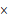 工件长度400mm2000mm————22.77110摇臂钻床钻孔直径50mm————9.87111摇臂钻床钻孔直径63mm————17.07112锥形螺纹车丝机直径45mm————9.24113螺栓套丝机直径mm——————25.00114板料校平机厚度宽度16mm2000mm————120.60115刨边机加工长度12000mm————75.90116半自动切割机厚度100mm————98.00117自动仿形切割机厚度60mm————59.35118管子切断机管径150mm————12.90119管子切断机管径250mm————22.50120型钢剪断机剪断宽度500mm————53.20121型钢矫正机厚度宽度60mm800mm————64.20122电动弯管机管径108mm————32.10123液压弯管机管径60mm————27.00124空气锤锤体质量75kg————24.20125摩擦压力机压力3000kN————96.50126开式可倾压力机压力1250kN————35.00127钢筋挤压连接机直径——————15.94128电动修钎机————————100.80129岩石切割机功率3kW————11.28130平面水磨机功率3kW————14.00131喷砂除锈机能力3m3/min————28.41序号机械名称性能规格性能规格能源用量能源用量能源用量序号机械名称性能规格性能规格汽油(kg)柴油(kg)电(kWh)132抛丸除锈机直径219mm————34.26133内燃单级离心清水泵出口直径50mm3.36————134电动多级离心清水泵出口直径100mm扬程120m以下————180.4135电动多级离心清水泵出口直径150mm扬程180m以下————302.60136电动多级离心清水泵出口直径200mm扬程280m以下————354.78137泥浆泵出口直径50mm————40.90138泥浆泵出口直径100mm————234.60139潜水泵出口直径50mm————20.00140潜水泵出口直径100mm————25.00141高压油泵压力80MPa————209.67142交流弧焊机容量21kV·A————60.27143交流弧焊机容量32kV·A————96.53144交流弧焊机容量40kV·A————132.23145点焊机容量75kV·A————154.63146对焊机容量75kV·A————122.00147氢弧焊机电流500A————70.70148二氧化碳气体保护焊机电流250A————24.50149电渣焊机电流1000A————147.00150电焊条烘干箱容量453545(cm3)————6.70151电动空气压缩机排气量0.3m3/min————16.10152电动空气压缩机排气量0.6m3/min————24.20153电动空气压缩机排气量lm3/min————40.30154电动空气压缩机排气量3rn3/min————107.50155电动空气压缩机排气量6m3/min————215.00156电动空气压缩机排气量9m3/min————350.00157电动空气压缩机排气量10m3/min————403.20序号机械名称性能规格性能规格能源用量能源用量能源用量序号机械名称性能规格性能规格汽油(kg)柴油(kg)电(kWh)158导杆式液压抓斗成槽机——————163.39——159超声波侧壁机————————36.85160泥浆制作循环设备————————503.90161锁扣管顶升机————————64.00162工程地质液压钻机——————30.80——163轴流通风机功率7.5kW————40.30164吹风机能力4m3/min————6.98165井点降水钻机————————5.70建筑
类型房间类型是否
空调是否
供暖夏季设计温度(℃)夏季设计相对湿度
(%)冬季设计温度(℃)冬季设计相对湿度
(%)设计照度(lux)设备能
耗密度
(W/㎡)月照明小时数(h)照明功
率密度
(W/㎡)人均新风量
[m3/(h·人)]居住建筑起居室是是266518—1009.3165670居住建筑卧室是是266518—7512.7135620居住建筑餐厅是是266518—1509.375620居住建筑厨房否是307015—10048.296620居住建筑洗手间否是267018—1000165620居住建筑储物间否是26655—000020居住建筑车库否是26655—30030220公共
建筑办公室是是266520—500132941830公共
建筑密集办公室是是266520—300202941130公共
建筑会议室是是266520—30054201130公共
建筑大堂门厅是是266520—30005851520公共
建筑休息室是是256518—30004201130公共
建筑设备用房否是266518—150O0530建筑
类型房间类型是否
空调是否
供暖夏季设计温度(℃)夏季设计相对湿度
(%)冬季设计温度(℃)冬季设计相对湿度
(%)设计照度(lux)设备能
耗密度
(W/㎡)月照明小时数(h)照明功
率密度
(W/㎡)人均新风量
[m3/(h·人)]公共
建筑库房否是266518—00000公共
建筑车库否是266518—75302945—公共
建筑酒店客房（三星以下)是是266518—150202071520公共
建筑酒店客房（三星）是是266520—150132071530公共
建筑酒店客房（四星）是是256021—150132071540公共
建筑酒店客房（五星）是是246022—150132071550公共
建筑多功能厅是是266520—30054201830公共
建筑一般商店、超市是是276520—300133901220公共
建筑高档商店是是276520—500133901920公共
建筑中餐厅是是256020—20003931320公共
建筑西餐厅是是256020—1000393920公共
建筑火锅店是是256018—20001681320公共
建筑快餐店是是256020—20003931320公共
建筑酒吧、茶座是是256020—1000393920建筑
类型房间类型是否
空调是否
供暖夏季设计温度(℃)夏季设计相对湿度
(%)冬季设计温度(℃)冬季设计相对湿度
(%)设计照度(lux)设备能
耗密度
(W/㎡)月照明小时数(h)照明功
率密度
(W/㎡)人均新风量
[m3/(h·人)]公共
建筑厨房否是286518—200039313—公共
建筑游泳池是是307526—30001681825公共
建筑健身房是是256018—20001681125公共
建筑保龄球房是是256018—30002881825公共
建筑台球房是是256018—30002881825公共
建筑教室是是266020—300101501017公共
建筑阅览室是是266020—300101501017公共
建筑电脑机房是是256018—300403901130公共
建筑影剧院是是286520—20004801120公共
建筑舞台是是286520—300404801140公共
建筑舞厅是是256018—300302581130公共
建筑棋牌室是是276020—20001321120公共
建筑展览厅是是276018—300203001120公共
建筑病房是是276022—1000129550建筑
类型房间类型是否
空调是否
供暖夏季设计温度(℃)夏季设计相对湿度
(%)冬季设计温度(℃)冬季设计相对湿度
(%)设计照度(lux)设备能
耗密度
(W/㎡)月照明小时数(h)照明功
率密度
(W/㎡)人均新风量
[m3/(h·人)]手术室是是256022—75003812060候诊室是是275520—3000468530门诊办公室是是266522—3000468530婴儿室是是276025—3000315560药品储存库是是166016—300061550档案库房是是246014—200054050美容院是是276022—75053451535类型编号种植方式CO2 固定量(kgCO2/m2)1大小乔木、灌木、花草密植混种区（乔木平均种植间距）<3.0m，土壤深度>1.0m27.52大小乔木密植混种区（平均种植间距）<3.0m，土壤深度>0.9m22.53落叶大乔木（土壤深度>1.0m）20.24落叶小乔木、针叶木或疏叶性乔木（土壤深度>1.0m）14.35小棕榈类（土壤深度>1.0m）10.256密植灌木丛（高约1.3m，土壤深度>0.5m）10.957密植灌木丛（高约0.9m，土壤深度>0.5m）8.158密植灌木丛（高约0.45m，土壤深度>0.5m）5.139多年生蔓藤（以立体攀附面积计算，土壤深度>0.5m）2.5810高草花花圃或高茎野草地（高约1.0m，土壤深度>0.3m）1.1511一年生蔓藤、低草花花圃或低茎野草地（高约0.25m，土壤深度>0.3m）0.34序号种类日净固碳量gCO2/(m2·d)1香樟10.742桑树15.673糖槭16.604五角枫5.935山茶3.946石榴11.177石楠19.248侧柏11.929叉子圆柏20.1010臭椿15.1411垂柳8.2612旱柳8.0113垂丝海棠8.3614垂榆14.2115刺槐7.3316广玉兰14.2517桧柏5.7118合欢6.63序号种类日净固碳量gCO2/(m2·d)19栾树15.8420黄山栾13.8721白桦16.1322白榆11.1823白玉兰5.6624碧桃14.6925夹竹桃12.7826金叶榆18.8027火棘15.8728油杉12.5729油松6.0130榆树8.9831圆柏4.6932云杉20.0933皂角6.1834小叶黄杨4.7035悬铃木30.1036银杏4.4037银中杨16.4738苦楝21.8939腊梅10.1740女贞12.1241泡桐13.3742楸树23.5143雀舌黄杨15.3844日本晚樱10.0745紫叶李10.0046重瓣榆叶梅32.7147梓树7.1148紫丁香7.1149紫荆15.1750迎春12.1351蜀葵71.2452五叶地锦5.4053小叶扶芳藤11.954异叶爬山虎8.4855紫藤5.0556紫薇7.2457凌霄6.0258龙牙花24.42序号种类日净固碳量gCO2/(m2·d)59胡颓子12.3160黄刺玫14.0361黄栌11.9562海棠6.1163大叶铁线莲36.2164冬青11.8365扶芳藤8.2566芙蓉葵72.9567黑心菊66.3168木芙蓉12.369木槿9.8070白花油麻藤11.3571常春藤6.4472常夏石竹69.1873金银忍冬5.9174木通7.7775胶东卫矛19.0776金边六月雪18.6877日光菊68.64名称分子式GWP（100 年）HFC-23CHF312400HFC-32CH2F2677HFC-41CH3F116HFC-125CHF2CF33170HFC-134CHF2CHF21120HFC-134aCH2FCF31300HFC-143CH2FCHF2328HFC-143aCH3CF34800HFC-152CH2FCH2F16HFC-152aCH3CHF2138HFC-161CH3CH2F4HFC-227caCF3CF2CHF22640HFC-227eaCF3CHFCF33350HFC-236cbCH2FCF2CF31210HFC-236eaCHF2CHFCF31330HFC-236faCF3CH2CF38060HFC-245caCH2FCF2CHF2716HFC-245cbCF3CF2CH34620HFC-245eaCHF2CHFCHF2235HFC-245ebCH2FCHFCF3290HFC-245faCHF2CH2CF3585HFC-263fbCH3CH2CF376HFC-272caCH3CF3CH3144HFC-329pCHF2CF2CF3CF32360HFC-365mfcCH3CF2CH2CF3804HFC-43-100meeCF3CHFCHFCF2CF31650